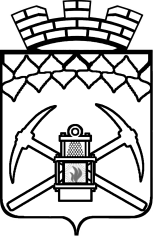 КЕМЕРОВСКАЯ ОБЛАСТЬАДМИНИСТРАЦИЯ БЕЛОВСКОГО ГОРОДСКОГО ОКРУГАУПРАВЛЕНИЕ ОБРАЗОВАНИЯ АДМИНИСТРАЦИИ БЕЛОВСКОГО ГОРОДСКОГО ОКРУГАПРИКАЗВ соответствии с распоряжением Губернатора Кемеровской области – Кузбасса от 14 марта 2020 г. № 21-рг «О введении режима «Повышенная готовность» на территории Кемеровской области – Кузбасса и мерах по противодействию распространению новой коронавирусной инфекции (COVID-19), письмом Департамента образования и науки Кемеровской области –  Кузбасса от 14.03.2020  № 2203/06, постановлением Администрации Беловского городского округа от 14.03.2020 №709-п «О введении режима «Повышенная готовность» на территории Беловского городского округа и мерах по противодействию распространению новой коронавирусной инфекции (COVID-19),ПРИКАЗЫВАЮ:1. Разрешить воспитанникам дошкольных образовательных организаций      свободное посещение  на период с 16 марта 2020г. по 30 марта 2020г.2.Считать уважительной причиной отсутствие воспитанников дошкольных учреждений  в указанный период. Исключить из родительской платы за присмотр и уход за детьми оплату за  эти дни. 3.Руководителям муниципальных дошкольных образовательных учреждений ознакомить с данным приказом родителей (законных представителей)  воспитанников  дошкольных  образовательных  учреждений.  4. МБУ «Центр бухгалтерского обслуживания образовательных учреждений  города Белово (директор Ковалева О.А.) производить начисление родительской платы за посещение детского сада   за указанный период  в соответствии с данным приказом. 	5.   Главному специалисту Л.В. Зеленцовой довести данный приказ до  сведения руководителей муниципальными дошкольными  образовательными учреждениями. 6.   Контроль за исполнением приказа оставляю за собой.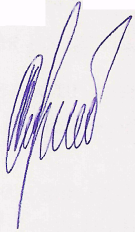 Начальник Управления                                                         	В.Я. Шафирко16.03.2020г16.03.2020г№№№90Об  учете  посещаемости  воспитанников дошкольных образовательных учреждений  в период  с 16.03. 2020 г по 30.03.2020гОб  учете  посещаемости  воспитанников дошкольных образовательных учреждений  в период  с 16.03. 2020 г по 30.03.2020гОб  учете  посещаемости  воспитанников дошкольных образовательных учреждений  в период  с 16.03. 2020 г по 30.03.2020гОб  учете  посещаемости  воспитанников дошкольных образовательных учреждений  в период  с 16.03. 2020 г по 30.03.2020г